Vánoční standardnejznámější vánoční písně,
které může zpívat každý volejbalistaŠtědrej večer nastalGŠtědrej Cvečer DnaGstal,
Gštědrej CCvečer nastal,
DkoleGdy přichystal,
koleCdy přiDchyGstal.--- sólo flétna ---Paní mámo, vstaňte,
paní mámo, vstaňte,
koledy nám dejte,
koledy nám dejte. --- sólo flétna ---Paní máma vstala,
paní máma vstala,
koledy nám dala,
koledy nám dala.  Jak jsi krásné neviňátko--- sólo flétna ---GJak jsi krásné CneviGňátko
vprostřed bídy DneboGžátko.
GPřed tebou CpadáGme,
dary své DskládáGme. Já ti nesu dvě kožičky,
by zahřály tvé nožičky,
já zas trochu mlíčka,
by kvetla tvá líčka. --- sólo banjo ---Já ti nesu veselého
beránka ze stáda svého,
s ním si můžeš hráti,
libě žertovati. A co my ti nuzní dáme,
darovat ti co nemáme,
my ti zadudáme,
písně zazpíváme. --- sólo trubka nebo kytara ---Pastuškové mu dudajú,
zvuky dud se rozléhajú
slavně dudy dujú,
všeci prozpěvujú. DárkyJaromír Nohavica1. GNebe je velikAmiá Cklouzačka Gledu,
ne hřbetě oslíkAmia D7za tebou Gjedu,
Cna krku cinká Amimi větévkDa uschlého Gbezu,
v ošatce ze slámAmiy D7dárky ti Gvezu.R: CKamaše z medvědí Gkůže,
až D7půjdeš přes Gkaluže,
Cpalčáky z jezevčí Gsrsti,
až D7budou zábst tě Gprsty,
Cušanku z ovčího Gvlasu,
až D7půjdeš do Gnečasů,
a Csvé srdce bouchajGící,
až D7půjdeš ve vichřGici.2. Škraloupy ve sněhu, vločky a jíní,
už dává se do běhu můj oslíček líný,
kouří se z komína, už čekají jenom na mě,
začíná hostina na voňavé slámě.R:Nesem vám noviny--- sólo flétna 1 verš ---GNesem Cvám GnoviCny, GposlouD7chejGte, 
Gz betlémCské GkrajiCny, Gpozor D7dejGte. 
GSlyšte je Cpilně a GneoD7mylně, 
GSlyšte je Cpilně a GneoD7mylně, 
GrozjíD7mejGte.K němužto andělé z nebe přišli, 
i také pastýři jsou se sešli, 
jeho vítali, jeho chválili, 
jeho vítali, jeho chválili, 
dary nesli.--- sólo trubka nebo flétna ---Andělé v oblacích prozpěvujú 
narození Páně ohlašujú; 
že jest narozen, v jeslích položen, 
že jest narozen, v jeslích položen 
oznamují.My tři královéMy Ctři kráAmilové Gjdeme Ck vám,
Amištěstí zdraDmiví vinGšujem Cvám.--- pauza 1 takt po každé sloce ---Štěstí, zdraví, dlouhá léta,
my jsme k vám přišli zdaleka.Zdaleka je cesta naše,
do Betléma mysl naše.Co ty, černej, stojíš vzadu,
vystrkuješ na nás bradu.--- sólo flétna ---Já vyznávám, že jsem černý,
že jsem z mouřenínské zemi.Slunce je toho příčina,
že je má tvář opálena.Kdybys na slunce nechodil,
nebyl by ses tak opálil.--- sólo basa nebo flétna ---A já černej vystupuju
a Nový rok vám vinšuju.A my taky vystupujem
a Nový rok vám vinšujem.Let It SnowVaughn MonroeHrajeme v D dur: C dur + kapo 2, zpívá JirkaOh the Cweather outG7side is Cfrightful
But the fire is Ebdimso deGlightful,
And Dmisince we've A7no place to Dmigo
Let it Gsnow let it snow let it CsnowIt doesn't show signs of stopping
And I brought some corn for popping
The lights are turned way down low
Let it snow let it snow let it snowref.: When we Gfinally kiss good night
How I'll Am7hate going Dout in the Gstorm
But if you really hold me tight
All A7the way D7home I'll be GwarmG7The fire is slowly dying
And my dear we're still good-bye-ing
But as long as you love me so
Let it snow let it snow let it snow--- Sólo - jako sloka ---
ref: When we finally …
Znovu poslední sloka: The fire is slowly …--- Na konci protáhnout první dvě Let it snow 2x ---
Pásli ovce valašiGPásli ovce CValaGši, pri betlemskej DsalaGši.
Hajdom, hajdom, tydlidom, Hajdom, hajdom, tydlidom. --- po každé sloce mezihra 2 takty (8 dob) ---Anděl sa jim ukázal, do Betléma jít kázal.
Hajdom, ... A tam běžte, pospěšte, Ježíška tam najdete.
Hajdom, ... On tam leží v jesličkách, ovinutý v plenčičkách.
Hajdom, ... Maria ho kolíbá, svatý Josef mu zpívá.
Hajdom, ... Hajej, nynej děťátko, přesvaté pacholátko!
Hajdom, ... Den přeslavnýEmiDen přeslavDný jest G k nám přiHšel,
v němž Emi má býDti kažGdý veHsel. 
RaGdujme D se, veEmiselme H se
Emi v tomto D novém H roEmice. 
RaGdujme D se, veEmiselme H se
Emi v tomto H novém  roEmice.Že se dítě narodilo,
proroctví se vyplnilo,
Radujme se, veselme se z jeho narozeníA buďme veselí spolu
připijme jeden druhému
Piva vína, páleného, na zdraví druhého--- sólo trubka nebo flétna ---Králové přišli z Východu,
přinesli dary národů. 
Radujme se v tomto novém roceAbysme k vám za rok přišli
a vás ve zdraví zas našli. 
Radujme se v tomto novém roceAť nás nezžhne věčný plamen,
uchovej nás, Kriste, amen. 
Radujme se v tomto novém roceDen přeslavný jest k nám přišel,
v němž má býti každý vesel. 
Radujme se v tomto novém roceVeselé vánoční hodyGVeselé CvánoGční D7hoGdy,
Gzpívejte Cdítky GkoD7leGdy,
Go tom, co se Dvskutku stalo, Gže se lidem Dnarodilo,GděD7ťátGko.--- sólo trubka nebo flétna ---Potmě leží, nemá svíčičky,
na nebi svítí mu hvězdičky.
Ty, jenž všechen oděv dáváš,
samo's nahé a nic nemáš,
děťátko.Přišli chudí pastuškové,
zpívají ti chvály nové:
Vítej nám, nebeský Králi,
Tebeť jsme zdávna žádali,
děťátko.Tichá nocHrajeme v F dur: E dur + kapo 1ETichá noc, svatá noc
Hjala lid v Eblahý klid. 
ADvé jen srdcí tu Ev Betlémě bdí,
Ahvězdy při svitu Eu jeslí dlí,
Hv nichž malé děťátko EspíC#mi,
Ev nichž malé Hděťátko Espí.Tichá noc, svatá noc!
Co anděl vyprávěl,
prišed s jasností v pastýřův stan,
zní již z výsosti, z všech země stran:
"Vám je dnes spasitel dán;
přišel Kristus pán!"Tichá noc, svatá noc!
Ježíšku na líčku
boží láska si s úsměvem hrá,
zpod zlaté řasy k nám vyzírá,
že nám až srdéčko plá,
vstříc  mu vděčně plá.Štěstí, zdraví, pokoj svatýLidová1. GŠtěstí, zdraví, Cpokoj svatý GvinšuD7jeme Gvám,
Gnejprv panu Chospodáři Gpak D7našim Gdítkám.
GZdaleka se Dbéřeme, Gnovinu vám Dneseme,
Gco jest se nám Cpřihodilo Gv městě D7BetléGmě.2. Narodil se tam synáček, posílá mě k vám,
byste mu koledy dali - však já mu ji dám.
Chlebíčka nechce bráti, nakrmila ho máti,
radš tolárek neb dukátek máte poslati.3. Pěkně prosím, odbuďte mě, nemám tu kdy stát,
ještě musím do Betléma dítko kolíbat.
Dítko je to bohatý, v nebi vám to zaplatí,
že se budete po smrti s ním radovati.--- sólo banjo ---Veselé Vánoce (Vánoce, Vánoce přicházejí)J.Vomáčka/Z.BorovecR: FVánoce, Vánoce C7přicházejí,
zpívejme přáteFlé,
po roce Vánoce, Vánoce
C7přicházejí, šťastné a veseFlé. 1.CProč si děda říci nedá,
G7tluče o stůl v Cpředsíni
a pak běda marně hledá
G7kapra pod skříCní. CNaše teta peče léta
G7na Vánoce Cvánočku,
nereptáme, aspoň máme
G7něco pro kočkuC, C7jo. R: Vánoce, Vánoce přicházejí,
zpívejme přátelé,.... 2.Bez prskavek, tvrdil Slávek,
na štědrý den nelze být
a pak táta s minimaxem
zavlažoval byt. Tyhle ryby neměly by
maso míti samou kost,
říká táta vždy, když chvátá
na pohotovost, jé. R: Vánoce, Vánoce přicházejí,
zpívejme přátelé,.... 3. Jednou v roce na Vánoce
strejda housle popadne,
jeho vinou se z nich linou
tóny záhadné. Strejdu vida děda přidá
"Neseme Vám noviny",
čímž prakticky zničí vždycky
večer rodinný, jé. R: Vánoce, Vánoce přicházejí,
zpívejme přátelé,.... 4.A když sní se co je v míse,
televizor pustíme,
v jizbě dusné všechno usne
k blaženosti své. Mě se taky klíží zraky
bylo toho trochu moc,
máme na rok na klid nárok
zas až do Vánoc, jé. R: Vánoce, Vánoce přicházejí,
zpívejme přátelé, ...V jeslích dítě spinká (Mary Had a Baby)Spiritual kvintet1. V Cjeslích dítě Fmajspinká, CzpívFmaj9ej,v Cjeslích dítě Fmajspinká, CzpíCdimvej G7dál,v Cjeslích dítě C7spinká, FzpívCej,když A7bludná hvězda D7září, tiše G7padá Csníh.2. Jaképak má vlásky, zpívej...3. Vlásky zlatem svítí, zpívej...4. Kdo se nad ním sklání, zpívej...5. Maminka ho hlídá, zpívej...6. Co ho v žití čeká, zpívej...7. Bude jedním z lidí, zpívej...Mou dobrou zprávu hlásejSpiritual kvintetR: CMou Fdobrou zprávu Chlásej,
Gvrátil se den, kdy Cpísně Fzní,
CMou Fdobrou zprávu Chlásej,
Fvítej čas GvánočCníG.1. Pojď Gúvozem i Cstrání,
teď Gvím už, Ckam se Fdát,
Gzář, hvězdná zář nás CchráEmi-Aminí
Fa v Cdálce Gslyším Chrát, Ghaleluja!R:

2. Dál půjdem cestou známou,
jít s námi každý smí,
k té stáji kryté slámou,
kde dítě malé spí, haleluja!R: Mou dobrou zprávu hlásej,
vrátil se den, kdy písně zní,
mou dobrou zprávu hlásej,
tu zprávu vánoční.
tu Fzprávu GvánočCní.FCRolničky (Jingle Bells)James Lord Pierpont, Vladimír Dvořák--- sólo flétna ---CSláva, už je sníh,
jedem na saníFch,
Dmikluci křičí, G7zvonek zní,
jenom táta Cztich,
Ckouká na syna, uši napínFá,
Dmico to slyší Cv rolničkách,
G7na co vzpomínCá.R: CRolničky, rolničky,
kdopak Fvám dal Chlas,
FKašpárek Cmaličký Dnebo děda Gmráz,
Crolničky, rolničky,
co to Fzvoní v Cnich,
Fmaminčiny Cpísničky, G7vánoce a Csníh.Zvonky dětských let, rozezněte svět,
těm, co už jsou dospělí, ať je zase pět,
zvoňte zlehýnka, stačí chvilinka,
vzpomínka jak rolničky v srdci zacinká.PůlnočníVáclav Neckář--- zpívá Mirek ---DJedu domů po trati, jedu přes kopGce A 
Dza okny padá, padá sníh, budou VánoGce A
Chmury, trable starosti nechal jsem ve městě
Slyším lidi na půlnoční zpívat v kosteleR: haleDluja, haleHmiluGja AJežíš na kříži ztrápený, občas se usměje
Na ty co v zázrak uvěří, na ty co zpívajíR: haleDluja, haleHmiluGja G
Beránku Dnáš, A na nebeHmisích G 
Stůj při Dnás, A až příjde C2tma, (pauza, bez G)
haleDluja, haleHmiluGja AStojím v prázdném kostele, hvězdy nade mnou
Z kříže zbyl jenom stín, ale přesto slyším
R: haleluja, halelujaR: Beránku Dnáš, A na nebeHmisích G 
Stůj při Dnás, A až příjde C2tma GR: Beránku Dnáš, A na nebeHmisích G 
Neopouštěj Dnás, A až začnem se C2bááát G/Ebááát
R: haleluja, halejuja, haleluja, haleluja
halelujaKrásná panna překrásného synaLidová koleda--- sólo flétna 1 verš. ---DKrásná Emipana Gpřekrásného Asyna Hminám AporodiDla
DobvinEmiuvši Gdo jesliček Aouzkých Hmijej ApoložiDla
Hminynej mé F#miděťátko, Hminynej pachF#miolátko
Hmis ním se AtěšiDla a Hmitak mu AzpívaDlaVolek, oslík, na něj dýchajíce, tak jsou říkali
pán náš, král náš leží mezi námi, jak je snížený
Též jiná zvířátka, rozličná ptáčátka
tak jsou říkali a jej velebiliPročež i my stvoření rozumné tak jej vítejme
jeho slavné svaté narození víc oslavujme.Otci nebeskému na nás laskavému
za něj děkujme a v něj se radujme.Bim bam--- sólo flétna ---1. GHvězda zářila a Dvzduch se chvěl,
Dhvězda zářila a Gvzduch se chvěl,
G7hvězda zářila a Cvzduch se chvěl,
jasná Gnoc nad D7Betlémem Gstála.ref.:GTichounce tam ChráDli, 
Gna zvonky si Czvonili D7bim Gbam,
přišli lidé Cz Ddáli, 
Gpovídali a Cchodili D7sem Gtam.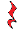 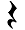 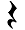 CÓ, Gjak se máte? 
CÓ, Gproč se ptáte?
Tichounce tam ChráDli, 
Gna zvonky si Czvonili D7bim Gbam.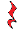 2. V chlévě dítě jako z růže květ,(3x)
králové vzdávají mu díky.
3. Látky, šperky, radost pohledět,(3x)
k tomu datle a čerstvé fíky.
ref.: Tichounce tam hráli....--- sólo flétna---4. K ránu všichni tiše usnuli,(3x)
k jejich štěstí či jejich smůle.
5. Hvězda zářila a vzduch se chvěl,(3x)
pokoj všem lidem dobré vůle.
ref.: Tichounce tam hráli....PurpuraSuchý/ŠlitrGTiše a oF#chotGně purpura na F#plotGně
Cvoní, stále Gvoní,
nikdo si nevšímá, jak život mění se D7v dým.Ami D7 D7+
GSnad jenom v podkroví básníci bláhovíC
pro ni slzyG roní,
hrany jí odzvoní D7
rampouchem křišťálovGým.C G G7CSlunce se vynoří, hned však se k pohoří Gskloní,
ryF#chle Gskloní,
a Emipak se dostaví A
dlouhá a pokojná Dnoc.Gmi Ddim D7GTiše a oF#chotGně purpura na F#plotGně
Cvoní, stále Gvoní,
po ní k nám vklouzlo
to D7tajemné kouzlo váGnoc.C G